Story of Dick Whittington 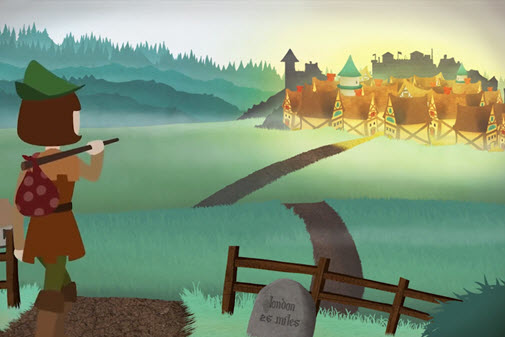 Dick Whittington was a poor boy from Gloucestershire who walked to London to seek his fortune. He found work in the house of a rich merchant Fitzwarren, and fell in love with Fitzwarren's daughter, Alice. Dick had a cat to keep down the mice in the attic where he slept. NumberTaskInstructionsEquipment needed1Create a story board.Read the story summary (above) and think about the beginning, middle and ending. You might want to research the story in more depth.You must include;Pictures of each section of the story.At least 8 pictures detailing the story. A4 paperPen2Draw and label an instrument you might find in a live theatre band.Choose an instrument to draw;Trumpet or Cornet.Trombone.Clarinet.Saxophone(s)Drums.Piano.A4 paperPenPencilColoured pens3Listen to two pieces of music;‘Take me back to London Town’.‘London Town’. 1.https://www.youtube.com/watch?v=7t7pz4Ottvg2.https://www.youtube.com/watch?v=5pvEOnnPjcwAll instruments you can hear.Describe the tempo.Describe the dynamics.Paper PenDevice4Write a letter to Dick Whittington.Write a letter to Dick Whittington giving him advice on what he should do once he gets to London. Where should he visit?Who should he meet?Example;Dear Mr Whittington,My name is _____ and I live in Peterborough. I have heard about your long and difficult journey you’ve walked from Gloucestershire to London. I think you might like to visit ___________. A4 paperPen5Create a set.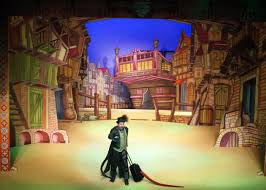 Create a set (this includes houses and buildings) of London in around 1650. Roughly around the time when the play is set. If you have a phone - go onto google images and look up pictures of London around 1650. If not use the picture on the left to help you. You have a choice, you can draw it by hand or you could make a model of a set using any recycling you might have at home. Pen, pencil, any unwanted recycling, glue or Sellotape. 